ΠΑΡΑΡΤΗΜΑ V - Υπόδειγμα Οικονομικής ΠροσφοράςΟΙΚΟΝΟΜΙΚΗ ΠΡΟΣΦΟΡΑ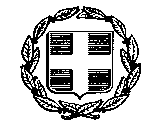 ΑΡΙΘΜΟΣ ΜΕΛΕΤΗΣ:ΑΝΩ ΛΙΟΣΙΑ:Α.Π.216/2018ΕΛΛΗΝΙΚΗ ΔΗΜΟΚΡΑΤΙΑΝΟΜΟΣ ΑΤΤΙΚΗΣΔΗΜΟΣ ΦΥΛΗΣΔΙΕΥΘΥΝΣΗ ΠΕΡΙΟΥΣΙΑΣ & ΠΡΟΜΗΘΕΙΩΝΚ.Α.:CPV: ΧΡΗΜΑΤΟΔΟΤΗΣΗ:30-7135.1000509331200-0 ΠΡΟΫΠΟΛΟΓΙΣΜΟΣ ΔΗΜΟΥ ΦΥΛΗΣΠΡΟΜΗΘΕΙΑ:«Προμήθεια και τοποθέτηση φωτοβολταϊκών συστημάτων στο σχολικό συγκρότημα Αγίου Νικολάου και λοιπά δημοτικά κτίρια»ΠΡΟΫΠΟΛΟΓΙΣΜΟΣ:74.102,40€     (Με Φ.Π.Α. 24%)ΟΙΚΟΝΟΜΙΚΗ ΠΡΟΣΦΟΡΑ (ΤΙΜΕΣ ΣΕ €)ΟΙΚΟΝΟΜΙΚΗ ΠΡΟΣΦΟΡΑ (ΤΙΜΕΣ ΣΕ €)ΟΙΚΟΝΟΜΙΚΗ ΠΡΟΣΦΟΡΑ (ΤΙΜΕΣ ΣΕ €)ΟΙΚΟΝΟΜΙΚΗ ΠΡΟΣΦΟΡΑ (ΤΙΜΕΣ ΣΕ €)ΟΙΚΟΝΟΜΙΚΗ ΠΡΟΣΦΟΡΑ (ΤΙΜΕΣ ΣΕ €)ΟΙΚΟΝΟΜΙΚΗ ΠΡΟΣΦΟΡΑ (ΤΙΜΕΣ ΣΕ €)ΟΙΚΟΝΟΜΙΚΗ ΠΡΟΣΦΟΡΑ (ΤΙΜΕΣ ΣΕ €)ΣΤΟΙΧΕΙΑ ΠΡΟΣΦΕΡΟΝΤΟΣ  :  ΣΤΟΙΧΕΙΑ ΠΡΟΣΦΕΡΟΝΤΟΣ  :  ΣΤΟΙΧΕΙΑ ΠΡΟΣΦΕΡΟΝΤΟΣ  :  ΣΤΟΙΧΕΙΑ ΠΡΟΣΦΕΡΟΝΤΟΣ  :  ΣΤΟΙΧΕΙΑ ΠΡΟΣΦΕΡΟΝΤΟΣ  :  ΣΤΟΙΧΕΙΑ ΠΡΟΣΦΕΡΟΝΤΟΣ  :  ΣΤΟΙΧΕΙΑ ΠΡΟΣΦΕΡΟΝΤΟΣ  :  ΑΝΑΘΕΤΟΥΣΑ ΑΡΧΗ:  ΔΗΜΟΣ ΦΥΛΗΣΑΝΑΘΕΤΟΥΣΑ ΑΡΧΗ:  ΔΗΜΟΣ ΦΥΛΗΣΑΝΑΘΕΤΟΥΣΑ ΑΡΧΗ:  ΔΗΜΟΣ ΦΥΛΗΣΑΝΑΘΕΤΟΥΣΑ ΑΡΧΗ:  ΔΗΜΟΣ ΦΥΛΗΣΑΝΑΘΕΤΟΥΣΑ ΑΡΧΗ:  ΔΗΜΟΣ ΦΥΛΗΣΑΝΑΘΕΤΟΥΣΑ ΑΡΧΗ:  ΔΗΜΟΣ ΦΥΛΗΣΑΝΑΘΕΤΟΥΣΑ ΑΡΧΗ:  ΔΗΜΟΣ ΦΥΛΗΣΑΡΙΘΜΟΣ ΔΙΑΚΗΡΥΞΗΣ :  ΑΡΙΘΜΟΣ ΔΙΑΚΗΡΥΞΗΣ :  ΑΡΙΘΜΟΣ ΔΙΑΚΗΡΥΞΗΣ :  ΑΡΙΘΜΟΣ ΔΙΑΚΗΡΥΞΗΣ :  ΑΡΙΘΜΟΣ ΔΙΑΚΗΡΥΞΗΣ :  ΑΡΙΘΜΟΣ ΔΙΑΚΗΡΥΞΗΣ :  ΑΡΙΘΜΟΣ ΔΙΑΚΗΡΥΞΗΣ :  ΤΙΤΛΟΣ ΣΥΜΒΑΣΗΣ: «Προμήθεια και τοποθέτηση φωτοβολταϊκών συστημάτων στο σχολικό συγκρότημα Αγίου Νικολάου και λοιπά δημοτικά κτίρια»ΤΙΤΛΟΣ ΣΥΜΒΑΣΗΣ: «Προμήθεια και τοποθέτηση φωτοβολταϊκών συστημάτων στο σχολικό συγκρότημα Αγίου Νικολάου και λοιπά δημοτικά κτίρια»ΤΙΤΛΟΣ ΣΥΜΒΑΣΗΣ: «Προμήθεια και τοποθέτηση φωτοβολταϊκών συστημάτων στο σχολικό συγκρότημα Αγίου Νικολάου και λοιπά δημοτικά κτίρια»ΤΙΤΛΟΣ ΣΥΜΒΑΣΗΣ: «Προμήθεια και τοποθέτηση φωτοβολταϊκών συστημάτων στο σχολικό συγκρότημα Αγίου Νικολάου και λοιπά δημοτικά κτίρια»ΤΙΤΛΟΣ ΣΥΜΒΑΣΗΣ: «Προμήθεια και τοποθέτηση φωτοβολταϊκών συστημάτων στο σχολικό συγκρότημα Αγίου Νικολάου και λοιπά δημοτικά κτίρια»ΤΙΤΛΟΣ ΣΥΜΒΑΣΗΣ: «Προμήθεια και τοποθέτηση φωτοβολταϊκών συστημάτων στο σχολικό συγκρότημα Αγίου Νικολάου και λοιπά δημοτικά κτίρια»ΤΙΤΛΟΣ ΣΥΜΒΑΣΗΣ: «Προμήθεια και τοποθέτηση φωτοβολταϊκών συστημάτων στο σχολικό συγκρότημα Αγίου Νικολάου και λοιπά δημοτικά κτίρια»Α/ΑΠΕΡΙΓΡΑΦΗ ΕΙΔΟΥΣΜΟΝΑΔΑ ΜΕΤΡΗΣΗΣΠΟΣΟΤΗΤΑ (1)ΤΙΜΗ ΜΟΝΑΔΑΣ ΕΙΔΟΥΣ (ΧΩΡΙΣ ΦΠΑ) ΑΡΙΘΜΗΤΙΚΩΣ
(2)ΔΑΠΑΝΗ ΕΙΔΟΥΣ (ΧΩΡΙΣ ΦΠΑ) ΑΡΙΘΜΗΤΙΚΩΣ
(3) = (1)*(2)ΔΑΠΑΝΗ ΕΙΔΟΥΣ (ΧΩΡΙΣ ΦΠΑ) ΑΡΙΘΜΗΤΙΚΩΣ
(3) = (1)*(2)1ΦΩΤΟΒΟΛΤΑΪΚΕΣ ΓΕΝΝΗΤΡΙΕΣ (4*37)Τμχ1482ΑΝΤΙΣΤΟΦΕΑΣΤμχ43ΕΠΕΚΤΑΣΗ ΕΓΓΥΗΣΗΣ ΑΝΤΙΣΤΡΟΦΕΑ (WARRANT EXTENSION)Τμχ44ΣΕΤ ΒΑΣΕΩΝ ΣΤΗΡΙΞΗΣ Φ/ΒΤμχ45ΗΛΕΚΤΡΟΛ. ΠΙΝΑΚΕΣ (DC & AC)Τμχ46ΑΝΑΛΩΣΙΜΑ ΕΓΚΑΤΑΣΤΑΣΗΣ (ΚΑΛΩΔΙΑ, ΓΕΙΩΣΗ, DATA, ΠΑΡΕΛΚΟΜΕΝΑ)Κατ’ αποκοπή17ΕΡΓΑΣΙΕΣ ΕΓΚΑΤΑΣΤΑΣΗΣΚατ’ αποκοπή18ΑΠΡΟΒΛΕΠΤΕΣ ΔΑΠΑΝΕΣ ΕΓΚΑΤΑΣΤΑΣΗΣΚατ’ αποκοπή19ΔΙΔΙΚΑΣΙΑ ΣΥΝΤΑΞΗΣ ΦΑΚΕΛΟΥ ΔΕΔΔΗΕΚατ’ αποκοπή1ΣΥΝΟΛΙΚΗ ΠΡΟΣΦΕΡΟΜΕΝΗ ΤΙΜΗ,  χωρίς Φ.Π.Α.  (Κ)  (ολογράφως) (στην οποία περιλαμβάνεται κάθε άλλη επιβάρυνση καθώς και οι υπέρ τρίτων κρατήσεις για παράδοση των ειδών στον τόπο και με τον τρόπο που προβλέπεται στην Διακήρυξη)ΣΥΝΟΛΙΚΗ ΠΡΟΣΦΕΡΟΜΕΝΗ ΤΙΜΗ,  χωρίς Φ.Π.Α.  (Κ)  (ολογράφως) (στην οποία περιλαμβάνεται κάθε άλλη επιβάρυνση καθώς και οι υπέρ τρίτων κρατήσεις για παράδοση των ειδών στον τόπο και με τον τρόπο που προβλέπεται στην Διακήρυξη)ΣΥΝΟΛΙΚΗ ΠΡΟΣΦΕΡΟΜΕΝΗ ΤΙΜΗ,  χωρίς Φ.Π.Α.  (Κ)  (ολογράφως) (στην οποία περιλαμβάνεται κάθε άλλη επιβάρυνση καθώς και οι υπέρ τρίτων κρατήσεις για παράδοση των ειδών στον τόπο και με τον τρόπο που προβλέπεται στην Διακήρυξη)ΣΥΝΟΛΙΚΗ ΠΡΟΣΦΕΡΟΜΕΝΗ ΤΙΜΗ, χωρίς Φ.Π.Α.  (αριθμητικώς) ΣΥΝΟΛΙΚΗ ΠΡΟΣΦΕΡΟΜΕΝΗ ΤΙΜΗ, χωρίς Φ.Π.Α.  (αριθμητικώς) ΣΥΝΟΛΙΚΗ ΠΡΟΣΦΕΡΟΜΕΝΗ ΤΙΜΗ, χωρίς Φ.Π.Α.  (αριθμητικώς) ΠΟΣΟΣΤΟ ΦΠΑΠΟΣΟΣΤΟ ΦΠΑ…..%ΠΟΣΟ ΦΠΑ (ΑΡΙΘΜΗΤΙΚΩΣ):ΠΟΣΟ ΦΠΑ (ΑΡΙΘΜΗΤΙΚΩΣ):ΠΟΣΟ ΦΠΑ (ΑΡΙΘΜΗΤΙΚΩΣ):ΣΥΝΟΛΙΚΗ  ΠΡΟΣΦΕΡΟΜΕΝΗ  ΤΙΜΗ  με  ΦΠΑ  (ολογράφως) ΣΥΝΟΛΙΚΗ  ΠΡΟΣΦΕΡΟΜΕΝΗ  ΤΙΜΗ  με  ΦΠΑ  (ολογράφως) ΣΥΝΟΛΙΚΗ  ΠΡΟΣΦΕΡΟΜΕΝΗ  ΤΙΜΗ  με  ΦΠΑ  (ολογράφως) ΣΥΝΟΛΙΚΗ  ΠΡΟΣΦΕΡΟΜΕΝΗ  ΤΙΜΗ  με  ΦΠΑ  (αριθμητικώς)ΣΥΝΟΛΙΚΗ  ΠΡΟΣΦΕΡΟΜΕΝΗ  ΤΙΜΗ  με  ΦΠΑ  (αριθμητικώς)ΣΥΝΟΛΙΚΗ  ΠΡΟΣΦΕΡΟΜΕΝΗ  ΤΙΜΗ  με  ΦΠΑ  (αριθμητικώς)Ο ΠΡΟΣΦΕΡΩΝ  (Υπογραφή / Ημερομηνία) Ο ΠΡΟΣΦΕΡΩΝ  (Υπογραφή / Ημερομηνία) Ο ΠΡΟΣΦΕΡΩΝ  (Υπογραφή / Ημερομηνία) 